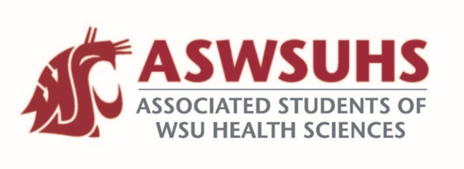 ASWSUHS Senate MeetingThursday, September 24th, 6-7 PM“Our ASWSUHS Senate aims to promote a culture of inclusion, engagement, and collaboration across all programs. We intend to advocate on behalf of the students and their needs and to accomplish this objective through visibility and open communication.”Meeting was call to order at 6:05 PM by President Nidhi Patel.Attendance was taken by Lows and Highs. 11 senators were present, and quorum was metMinutes of the previous meeting were read and then approved 11-0.Old BusinessCommittee Assignments were given please check your official email to see details on committee positions and assignments! If you would like to be on another ASWSUHS or campus committee, please let Nidhi Patel / Keelin Hovrud know. Campus committees would need to know ASAP but ASWSUHS may be later in the academic year. SNA fees we would like to fill very soon and would love to see student involvement outside of senate this will require one student per program. Office Hours-Begin Next Week. If you haven’t already, please send your zoom link to the contacts listed in the email previously sent out with the required emails! Try to log onto zoom to test out your meeting. When2Meet-Meet and Greet. Scheduling has been difficult for this event, if agreed upon it may take place during one of the senate meetings so each senator can attend. The date for this would take place on Oct 1st or Oct 15th. Please look out for more information.Payment Forms. Please respond to the payroll email that was sent out about our pay change. This form can be signed electronically!New Business“Chosen Coug Award”. This was previously the ‘Mom / Dad of the Year Award’. Can be from any of the WSU campuses and is due September 30th. The winner gets WSU gear as well as a plaque and will be announced between October 9th and 11thChild Care Services. We are looking to get more information on what childcare needs are wanted from our students, faculty and staff. This will be in a facility around the university district. Please fill out the survey by October 2nd and pass it along to those in your programs. Closing RemarksCampus Gym. The gym was previously scheduled to reopen in October after building delays, but the new open date is TBD. Students can get a $43 reimbursement if they sign up for a gym or an app.Before concluding the meeting, questions and concerns were addressed. Having no further business, the meeting was then adjourned at 6:28 PM by Vice President Keelin Hovrud. 